School Calendar 2023 – 2024Return to school: Thursday August 31st 2023 8.45am   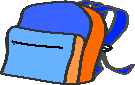 Halloween Break: Closing Friday October 27th – Monday November 6th 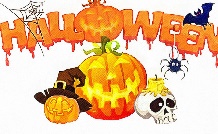 Christmas Break: Closing Fri Dec 22nd  - Mon January 8th             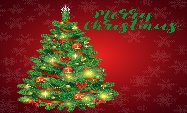 Saint Bridget’s Bank Holiday: Closed Monday 5th February Spring Mid Term Break: Closed Thursday February 15th and Friday 16thSaint Patrick’s Day: Closed Monday March 18th 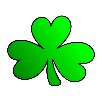 Easter Break: Closing Friday 22nd March - Monday April 8th 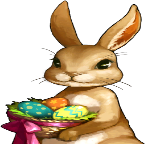 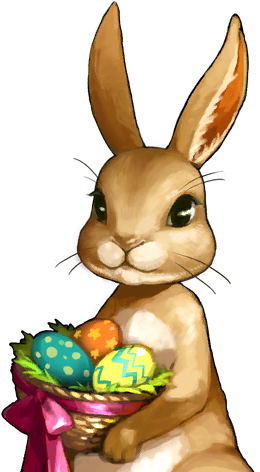 May Bank Holiday: Closed Friday 3rd May and Monday May 6th  June Bank Holiday: Closed Friday 31st May and Monday June 5thSummer Holidays: School closing on Wednesday June 26th   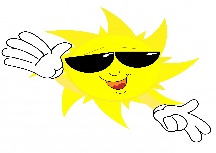 